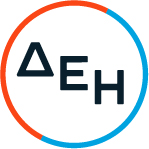 Αριθμός Διακήρυξης: ΔΥΣ/2221408Αντικείμενο: "ΣΥΝΤΗΡΗΣΗ ΕΓΚΑΤΑΣΤΑΣΕΩΝ ΚΛΙΜΑΤΙΣΜΟΥ ΚΑΙ ΚΕΝΤΡΙΚΗΣ ΘΕΡΜΑΝΣΗΣ ΤΩΝ ΚΤΙΡΙΩΝ ΤΗΣ ΔΕΗ Α.Ε." ΠΑΡΑΡΤΗΜΑΤΑ ΠΡΟΤΥΠΟΥ ΤΕΥΧΟΥΣ 2ΠΙΝΑΚΑΣ ΠΕΡΙΕΧΟΜΕΝΩΝΠΑΡΑΡΤΗΜΑ Ι	3Πίνακας Κατανομής Τιμήματος	3ΠΑΡΑΡΤΗΜΑ ΙI	4Υπόδειγμα Πίνακα Εμπειρίας και Συστάσεων	4ΠΑΡΑΡΤΗΜΑ ΙIΙ	5Σύστημα προσφοράς με ελεύθερη συμπλήρωση ανοικτού Τιμολογίου	5ΠΑΡΑΡΤΗΜΑ Ι(Τεύχους 2 της Διακήρυξης)Πίνακας Κατανομής ΤιμήματοςΕνδεικτικό παράδειγμα:Το Συνολικό τίμημα σε  ΕΥΡΩ θα καταβληθεί όπως παρακάτω :ΠΑΡΑΡΤΗΜΑ ΙI(Τεύχους 2 της Διακήρυξης)Υπόδειγμα Πίνακα Εμπειρίας και Συστάσεων		Ημερομηνία:…………	Ο Προσφέρων	Υπογραφή 	Ονοματεπώνυμο, Τίτλος Υπογράφοντος	Σφραγίδα Οικονομικού Φορέα ΠΑΡΑΡΤΗΜΑ ΙIΙ	Σύστημα προσφοράς με ελεύθερη συμπλήρωση ανοικτού Τιμολογίου 1.	Οι Προσφέροντες προσφέρουν τιμές συμπληρώνοντας, τα ασυμπλήρωτα «Τιμολόγιο Προσφοράς» και «Προμέτρηση – Προϋπολογισμός Προσφοράς», με τις προσφερόμενες από αυτούς τιμές.2.	Το «Τιμολόγιο Προσφοράς» αποτελεί το κύριο έγγραφο της προσφοράς του Προσφέροντος και όλες οι τιμές μονάδας που προσφέρονται με αυτό πρέπει να συμπληρωθούν ολογράφως και αριθμητικώς. Αν υπάρχει ασυμφωνία μεταξύ της ολόγραφης και αριθμητικής τιμής, υπερισχύει η ολόγραφη. Η μη συμπλήρωση έστω και μιας τιμής μονάδας καθιστά την προσφορά απαράδεκτη.Οι τιμές μονάδας που προσφέρει καθένας Προσφέρων στο «Τιμολόγιο Προσφοράς» περιλαμβάνουν οπωσδήποτε και τα γενικά έξοδα, το όφελος και λοιπές επιβαρύνσεις του Προσφέροντος, όπως αυτές περιγράφονται στα άρθρα 33 και 37 των Γενικών Όρων της Σύμβασης.Το τεύχος «Προμέτρηση – Προϋπολογισμός Προσφοράς», αποτελεί συμπληρωματικό έγγραφο της προσφοράς και πρέπει να συμπληρωθούν από τον Προσφέροντα όλα τα κονδύλια αυτού. Σε περίπτωση που κάποιες τιμές του τεύχους «Προμέτρηση – Προϋπολογισμός Προσφοράς» είναι διαφορετικές  από εκείνες που έχουν αναγραφεί στο τεύχος «Τιμολόγιο Προσφοράς» για τις ίδιες εργασίες, ή σε περίπτωση λογιστικών σφαλμάτων στο Τεύχος «Προμέτρηση – Προϋπολογισμός Προσφοράς», οι σχετικές εγγραφές θα διορθώνονται από την Επιτροπή Αξιολόγησης, βάσει του τεύχους «Τιμολόγιο Προσφοράς» και η προσφορά θα ισχύει όπως θα διαμορφωθεί μετά τις παραπάνω διορθώσεις της Επιτροπής Αξιολόγησης. Στην περίπτωση αυτή, όπου εφεξής γίνεται παραπομπή στην προσφορά, ή σε επιμέρους στοιχεία της, θα νοείται η παραπομπή στη διορθωμένη προσφορά.Στο τεύχος «Προμέτρηση – Προϋπολογισμός Προσφοράς», θα συμπληρώνονται τα ακόλουθα:α.	Οι τιμές μονάδας όπως προσφέρονται με το «Τιμολόγιο Προσφοράς».β.	Το αποτέλεσμα του πολλαπλασιασμού των ποσοτήτων επί τις τιμές, που διαμορφώνει την δαπάνη για κάθε εργασία (κονδύλιο) χωριστά.γ.	Τα επιμέρους αθροίσματα των δαπανών, καθώς και το γενικό άθροισμα του συνόλου των δαπανών το οποίο θα αποτελεί τη συνολική δαπάνη του Έργου που προβλέπεται με την προσφορά.3.	Τα χορηγούμενα έντυπα στους Προσφέροντες είναι τα εξής :Τιμολόγιο Προσφοράς Προμέτρηση – Προϋπολογισμός Προσφοράς  Απαγορεύεται κάθε διόρθωση, διαγραφή ή προσθήκη στις τιμές που έχουν ήδη συμπληρωθεί στα τεύχη.ΜΕΛΗ ΣΥΜΠΡΑΞΗΣ/ ΕΝΩΣΗΣ ΟΙΚΟΝΟΜΙΚΩΝ ΦΟΡΕΩΝΤΙΜΗΜΑ ΣΕ ΕΥΡΩΤΙΜΗΜΑ ΣΕ ΕΥΡΩΜΕΛΗ ΣΥΜΠΡΑΞΗΣ/ ΕΝΩΣΗΣ ΟΙΚΟΝΟΜΙΚΩΝ ΦΟΡΕΩΝΑριθμητικώςΟλογράφως............................................................................................................................................................................................................................................................................................................................................................................Α/ΑΕΡΓΟΥΠΗΡΕΣΙΑΠΡΟΫΠΟΛ/ΟΣ (€)ΠΟΣΟΣΤΟ ΣΥΜΜΕΤΟΧΗΣΧΡΟΝΟΣ ΚΑΤΑΣΚΕΥΗΣΣΥΜΒΑΤΙΚΟ ΑΝΤΙΚΕΙΜΕΝΟ ΣΕ ΕΥΡΩ (€)ΕΚΤΕΛΕΣΜΕΝΟ ΣΥΜΒΑΤΙΚΟ ΑΝΤΙΚΕΙΜΕΝΟ12345678910